COURS JUNIORSÉcole primaireARTS PLASTIQUES (2h)Avec Flavie Peyret Mercredi de 13h30 à 15h30 Samedi de 10h00 à 12h00 Avec Virginie Tissot Mercredi de 13h30 à 15h30 Avec Céline TalazacMercredi de 9h30 à 11h30Mercredi de 13h30 à 15h30Mercredi de 15h30 à 17h30 Samedi de 10h00 à 12h00Avec Baptiste PointSamedi de 14h00 à 16h00   NouveauCÉRAMIQUE avec Sabine Brisoux (1h30)Mardi de 17h15  à 18h45Mercredi de 10h30 à 12h00 Mercredi de 14h00 à 15h30 Samedi de 10h00 à 11h30COURS ADOS Collège et lycéeARTS PLASTIQUES multi-techniques en 2 sessions (2h)Peinture et gravure avec Catherine LenoirDessin et sculpture avec Étienne SelleretMercredi de 15h30 à 17h30Mercredi de 17h30 à 19h30CÉRAMIQUE avec Sabine Brisoux (2h) Mercredi de 15h30 à 17h30 BD, COMICS OU MANGA avec Séverine Colmet Dâage (2h)Mercredi de 14h30 à 16h30. Mercredi de 17h00 à 19h00. MODALITÉS ET TARIFS30 cours annuels suivant le calendrier scolaire. En cas de confinement, seuls les cours de Tournage, Taille directe et Restauration de céramique seront remboursés.Adhésion :L’adhésion est annuelle et non remboursable en cas de départ prématuré de notre association. Le dossier (fiche et paiements) doit être complet avant l’entrée en cours. 30 € pour les Chesnaycourtois,45 € pour les non Chesnaycourtois.Tarifs des cours :Cours juniors de 1h30 : 270 € Cours juniors et ados de 2h : 360 €Cours adultes de 2h : 450 €Cours adultes de 2h30 : 500 €Cours adultes de 3h : 555 €Restauration de céramique (15 cours) : 324 €Aquarelle le samedi (9 cours de 6h) : 333 € Peinture à l’huile le samedi (9 cours de 3h) : 170 €Académie modèle vivant : 80 € la session de 4 séances renouvelables.Une remise de 10 % est appliquée pour les familles et cours multiples.Fournitures obligatoiresAdos  et  juniors (arts plastiques, BD, céramique) : 40 €Art autrement : 55 €Céramique, modelage et mosaïque : 55 €ATELIERS LIBRESAvec accord indispensable des animateursFormule « cours + atelier libre illimité » Prix du cours + 50 €Pour la céramique Cours + 50 € + 100 € de cuisson Atelier libre sans cours :Dessin et peinture :100 €/an pour 1 jour fixe/semaine180 €/an pour 2 jours fixes/semaine400 €/an en illimitéSculpture et gravure : Illimité 400 €/an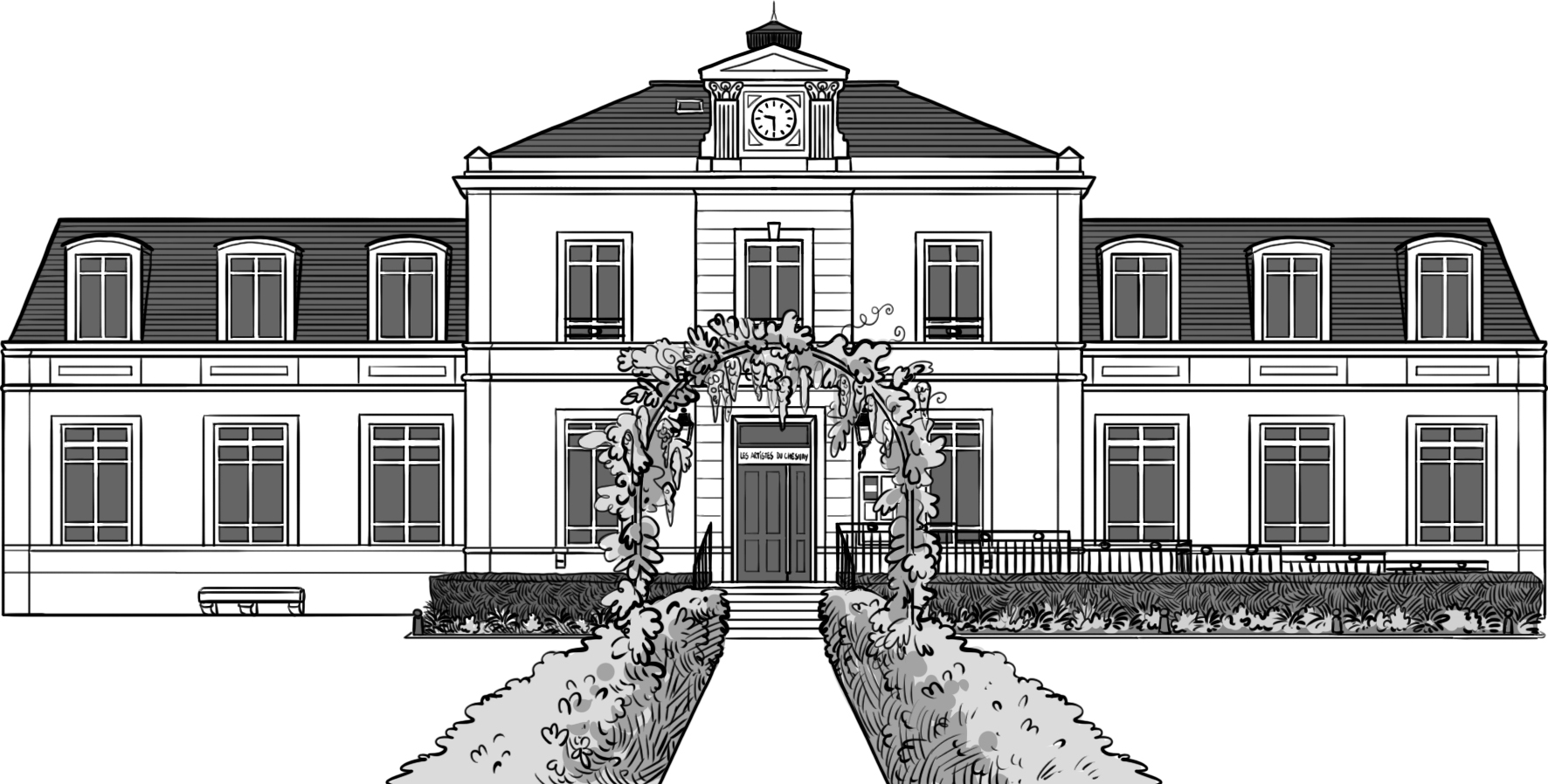 ASSOCIATION DES ARTISTES DU CHESNAYPROGRAMME DES COURS2022-202350 rue de Versailles78150 Le Chesnay-RocquencourtFixe : 09.77.58.63.21 et portable : 07.88.84.82.15Email : artistes.chesnay@wanadoo.fr Site : artistesduchesnay.frPage facebook : Artistes du ChesnayCompte instagram : @artistesduchesnaySecrétariat ouvert du lundi au vendrediDe 9h30 à 13h00 et de 14h00 à 17h30Les ateliers de gravure, de modelage, de taille directe et de restauration de céramique se trouvent dans le domaine de Chèvreloup, 57 route de Saint-Germain.L’ensemble des ateliers est fermé en août.
Les règlements sont affichés dans les différents ateliers et sont à respecter scrupuleusement. Reprise des cours :Lundi 19 septembre 2022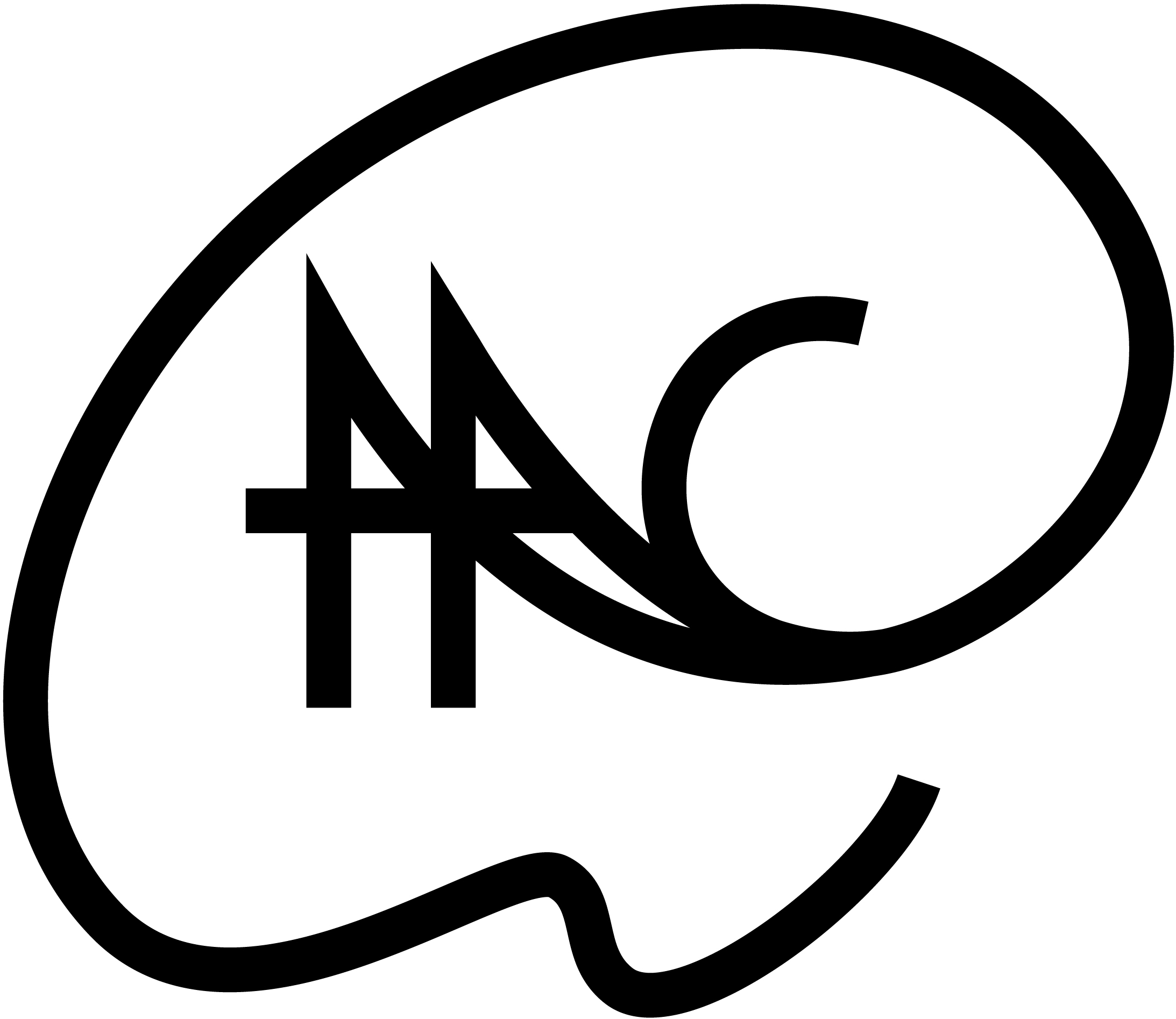 DESSIN ADULTESACADÉMIE MODÈLE VIVANT avec Cyril Réguerre (2h) Jeudi de 18h00 à 20h00 DESSIN avec Fabien Audebrand (2h30)Mardi de 10h00 à 12h30Mardi de 13h30 à 16h00Jeudi de 13h30 à 16h00DESSIN, CROQUIS ET  IMAGINATION avec Séverine Colmet Daâge (2h30)Lundi de 14h00 à 16h30Lundi de 19h00 à 21h30 DESSIN ET ENCRE avec Cyril Réguerre (2h30)Jeudi de 14h00 à 16h30 DU DESSIN À LA PEINTURE avec Fabien Audebrand (2h30)Mardi de 19h00 à 21h30Mercredi de 19h00 à 21h30Jeudi de 19h00 à 21h30 TECHNIQUES PICTURALESAQUARELLE avec Laurence WellensteinLundi de 18h45 à 20h45 (2h)Lundi de 16h00 à 18h30 (2h30)Jeudi de 9h30 à 12h30 (3h)Jeudi de 13h30 à 16h30 (3h)Vendredi de 14h00 à 16h30 (2h30) AQUARELLE CRÉATIVE avec Martine Frébault Mardi de 9h30 à 12h30 (3h)Mardi de 13h30 à 16h30 (3h)Samedi de 10h00 à 17h00 1x/mois selon planningPEINTURE À L’HUILE (3h)
Initiation avec Bruno AtamianLundi de 9h30 à 12h30Jeudi de 9h30 à 12h30Jeudi de 13h30 à 16h30Confirmés avec Bruno AtamianVendredi de 9h30 à 12h30 Confirmés avec Fabien AudebrandMercredi de 9h30 à 12h30Vendredi de 9h30 à 12h30Vendredi de 14h00 à 17h00Samedi de 14h00 à 17h00, 1x/mois selon planningTECHNIQUES MIXTES ET CRÉATIVITÉMATIÈRES ET COULEURS avec Céline Talazac Mardi de 18h30 à 21h00 (2h30)Jeudi de 9h30 à 12h30 (3h)  NouveauVendredi de 13h30 à 16h30 (3h)PEINTURE EXPRESSION LIBRE avec Virginie Tissot (3h)Lundi de 9h30 à 12h30Lundi de 13h30 à 16h30EXPRESSION PLASTIQUE avec Cyril Réguerre (3h)Mardi de 9h00 à 12h00Mardi de 13h30 à 16h30RECHERCHE EXPRESSION CRÉATIVE avec Isabelle Béraut (3h)Mardi de 9h30 à 12h30Mardi de 13h30 à 16h30 L’ART AUTREMENT avec Virginie Tissot (2h30)Cours d’arts plastiques réservé aux personnes porteuses de Trisomie 21Mercredi de 9h30 à 12h00GRAVURE Avec Isabelle Béraut (3h)Lundi de 9h30 à 16h30 un lundi sur deux en alternanceMOSAÏQUE Avec  Marie Goyat (3h)Jeudi de 19h00 à 22h00  NouveauART DE LA TERRECÉRAMIQUE TOUS NIVEAUX avec Jean-Baptiste Harmey (2h30)Lundi de 19h00 à 21h30CÉRAMIQUE TOURNAGE avec Jean-Baptiste Harmey (2h30)Mardi de 19h00 à 21h30Mercredi de 18h00 à 20h30CÉRAMIQUE RECHERCHE CRÉATIVE avec Jean-Baptiste Harmey (3h) Vendredi de 17h00 à 20h00 CÉRAMIQUE EXPRESSION LIBRE avec Sabine Brisoux (3h)Mardi de 9h30 à 12h30Jeudi de 9h30 à 12h30   NouveauJeudi de 19h30 à 22h30MODELAGE
Avec  Sandrine LerouxSamedi de 10h00  à 13h00Avec Étienne Selleret (3h) Mardi de 9h30 à 12h30 Mardi de 13h30 à 16h30 Initiation  NouveauJeudi de 9h30 à 12h30Jeudi de 13h30 à 16h30SCULPTURE PAPIER MÂCHÉ  Avec  Sandrine Leroux  NouveauMardi de 19h00 à 21h30 (2h30)  SCULPTURE TAILLE DIRECTE Avec Étienne Selleret (3h) Lundi de 9h30 à 12h30Vendredi de 13h30 à 16h30 ARTISANAT D’ARTRESTAURATION DE CÉRAMIQUE avec Catherine Livaditis (3h30)Lundi de 14h00 à 17h3015 cours selon planning						V8